Викторина «Когда давно забытое названье…»Цель мероприятия: проверить знания обучающихся о жизни и творчестве И.С. Тургенева, педагогическо-профессиональное совершенствование библиотекаря при подготовке уроков.Задачи проведения мероприятия: помочь учащимся проникнуть в мир художественного слова И. С. Тургенева.Возраст учащихся: 14-18 лет (9-11 классы)Оборудование: проектор, ноутбук, секундомер (для отсчета 1 минуты для размышления игроков), 2 домашних светильника для показа готовности ответа.Время проведения игры: 45 минут.Викторина проводится для 2 команд, команды из 6 игроков. В начале игры командиры команд представляются(эмблема, название команды, девиз). Выкидывается жребий, команда начинает выбирать раздел и вопрос. На экранвыводится второй слайд презентации, представляющий собой таблицу. Первый столбец таблицы – это названиераздела, по которому составлены вопросы. При нажатии курсором на «Вопрос №…» выходит слайд с количествомбаллов, получаемых командой за правильный ответ и вопрос. В нижнем левом углу слайда есть ссылка на правильный ответ (в виде треугольника), при нажатии выходит слайд с правильным ответом. В правом нижнем углу ссылка наглавное меню (в виде звезды). Вопросы, которые уже открылись меняют цвет с синего на фиолетовый.Выигрывает та команда, которая набрала больше баллов.Используемая литература: «Жизнь и творчество И.С. Тургенева», М.,1976 Интернет-ресурсы:http://kartinkinaden.ru/lyudi/pisateli/1053-interesnye-fakty-iz-zhizni-turgeneva-ivana-sergeevicha.html http://100-faktov.ru/interesnyx-faktov-o-turgeneve/Конкурс на лучшую методическую разработку мероприятий досуговой и внеурочной педагогическойдеятельности,	посвященный 200-летию И.С. Тургенева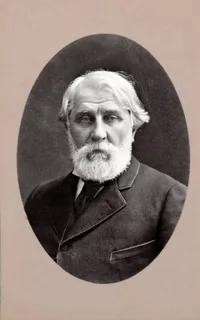  Цель мероприятия: проверить знания обучающихся о жизни и творчестве И.С. Тургенева, педагогическо-профессиональное совершенствование библиотекаря при подготовке уроков. Викторина «Когда давно забытое названье…» Цупаева Бакытканым Сайдогумаровна– библиотекарь государственного бюджетного общеобразовательного учреждения среднейобщеобразовательной школы с.Переволоки муниципального районаБезенчукский Самарской области.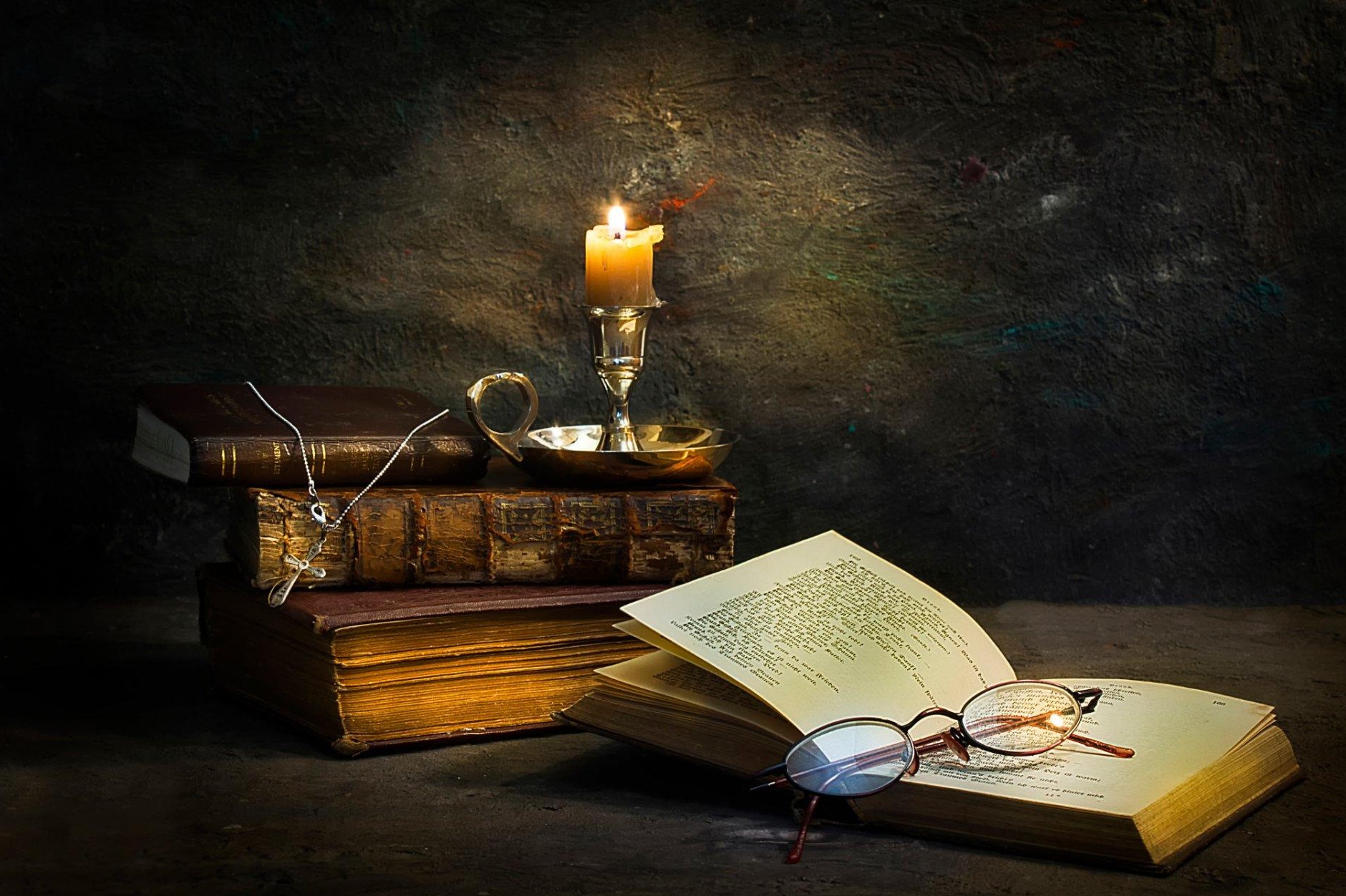 5 баллов Где и когда родился Тургенев?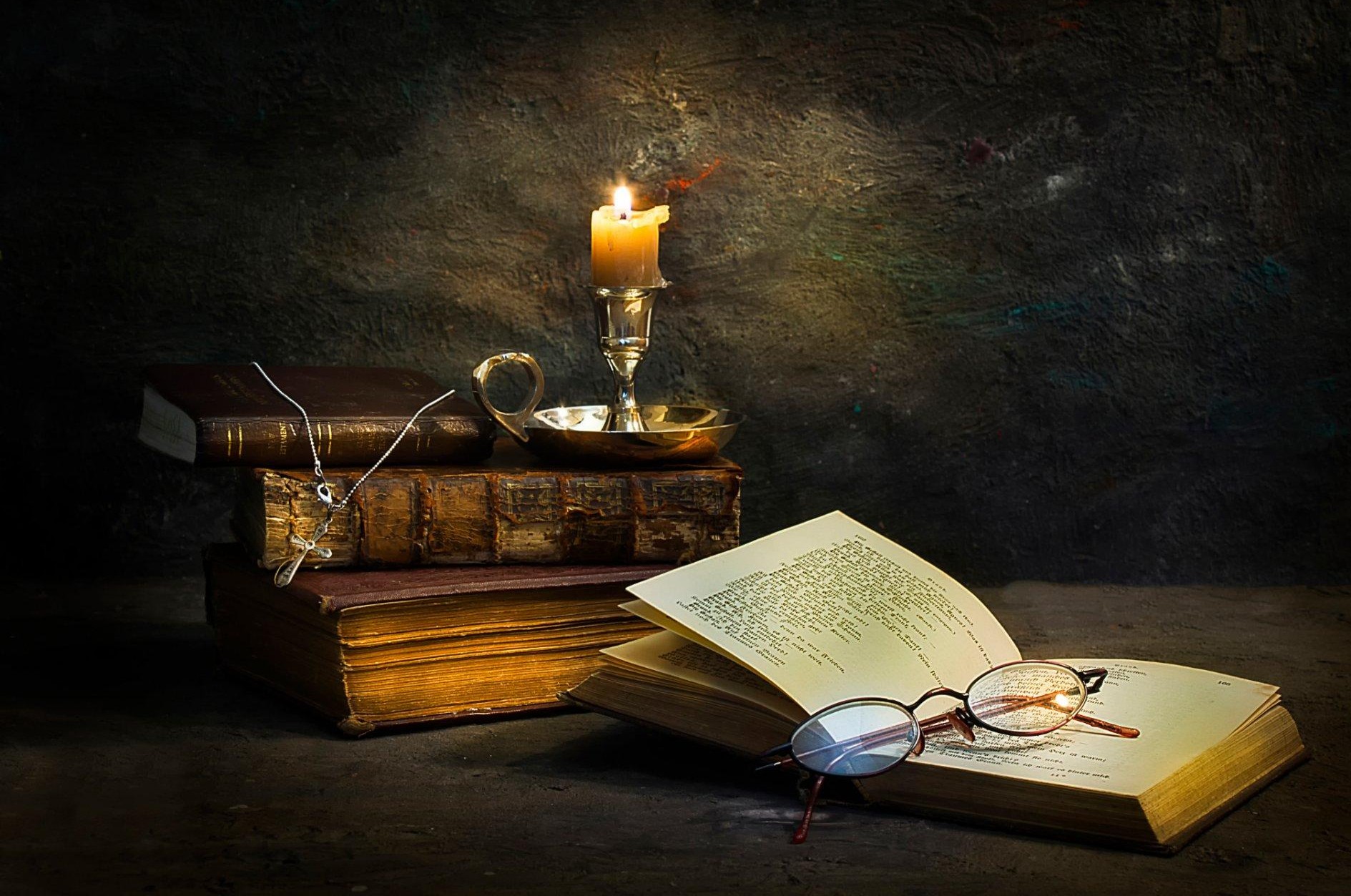 7 баллов Сколько детей было в семье?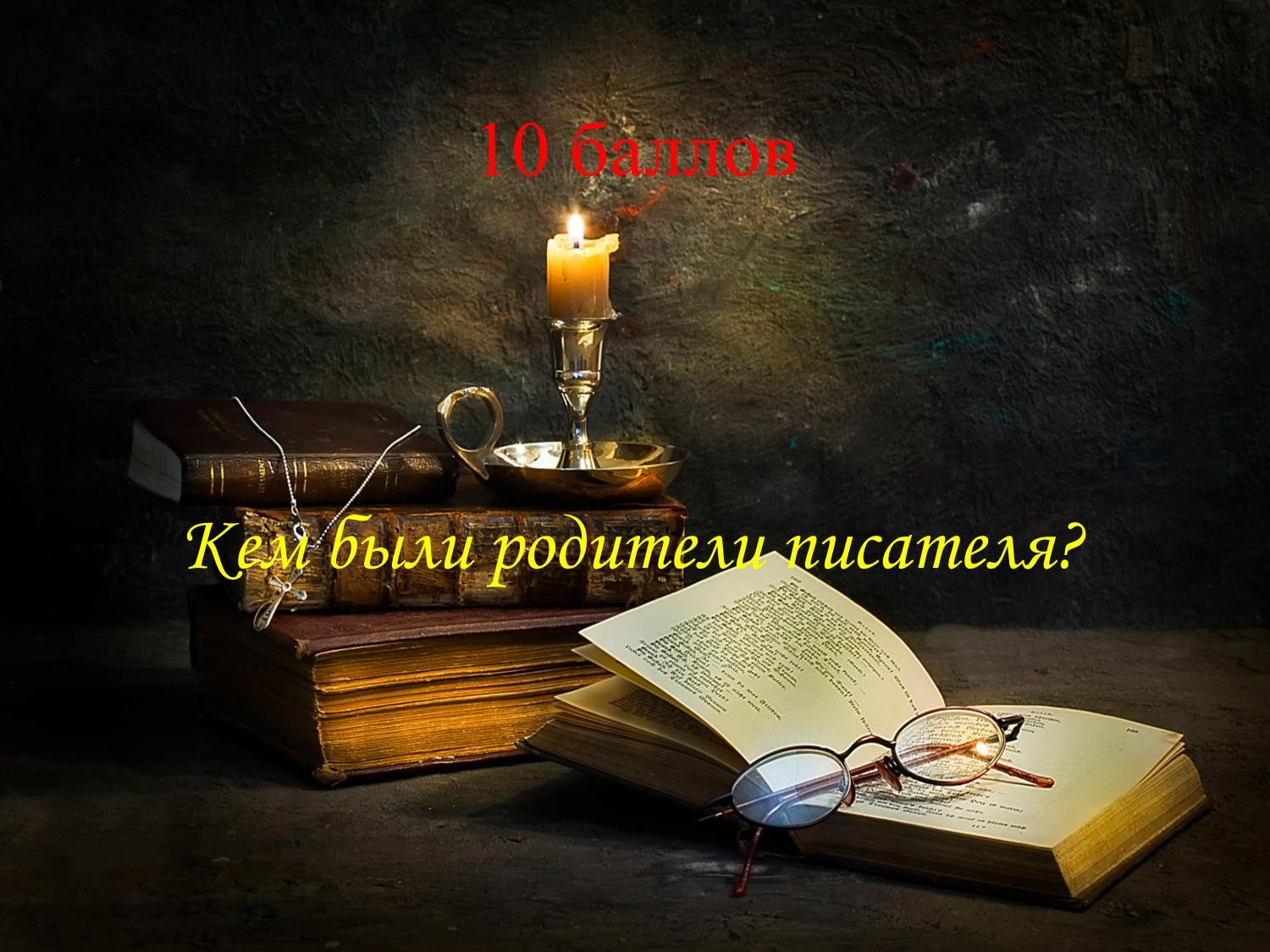 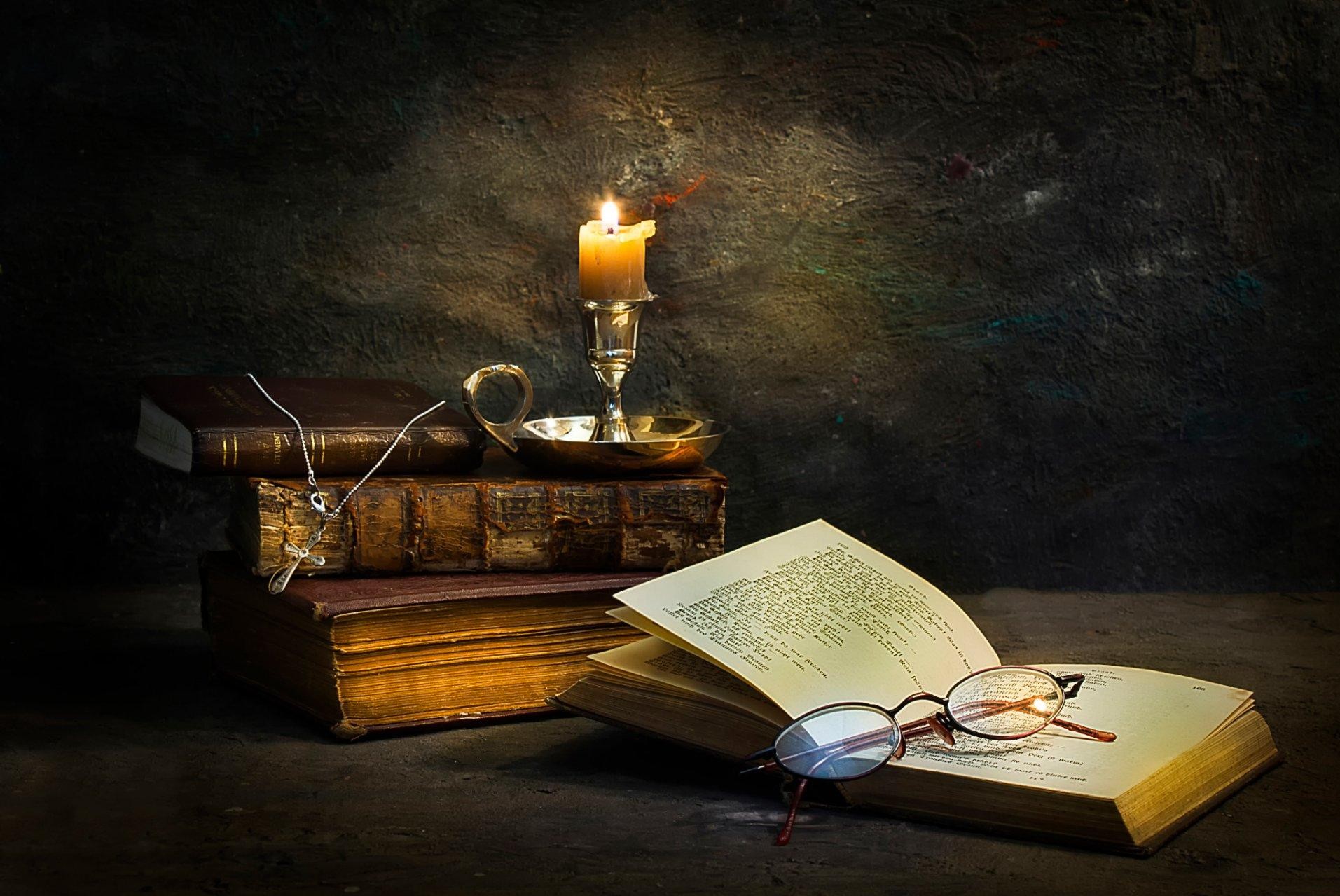 15 баллов «Мне нечем помянуть своего детства, говорил Тургенев.	– Ни одного светлого воспоминания…» Эти строки о воспитании матери. Что Тургенев имел в виду?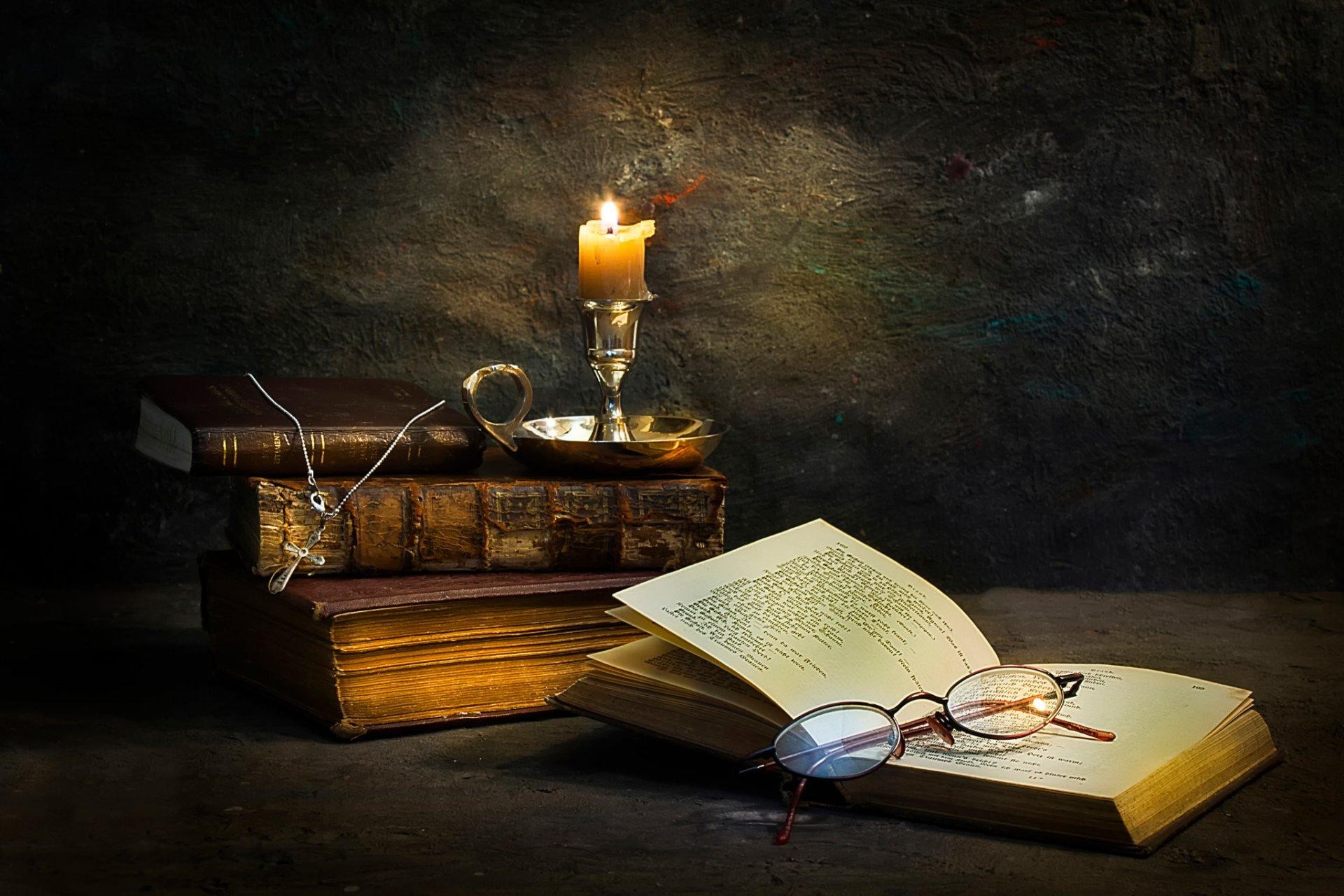 18 баллов Сколько лет было И.С. Тургеневу, когда он успешно сдал вступительные экзамены и стал студентом словесного отделения Московского университета?7 баллов Живой, впечатлительный, не по годам развитый мальчик внимательно прислушивался к разговорам взрослых, охотно общался с дворовыми людьми, от которых узнавал много нового и интересного: разные истории, рассказы, предания, бывальщины. Игрушки мало занимали его. С большей охотой проводил он время, гуляя в парке, где у него были свои любимые уголки, удил рыбу в пруду, ловил птиц. Его часто можно было видеть среди лесников и охотников Спасского, которые учили его стрелять из ружья, узнавать повадки диких уток, перепелок, куропаток и певчих птиц. Постепенно в мальчике зародилась страсть к этому ремеслу. Назовите одно из увлечений писателя.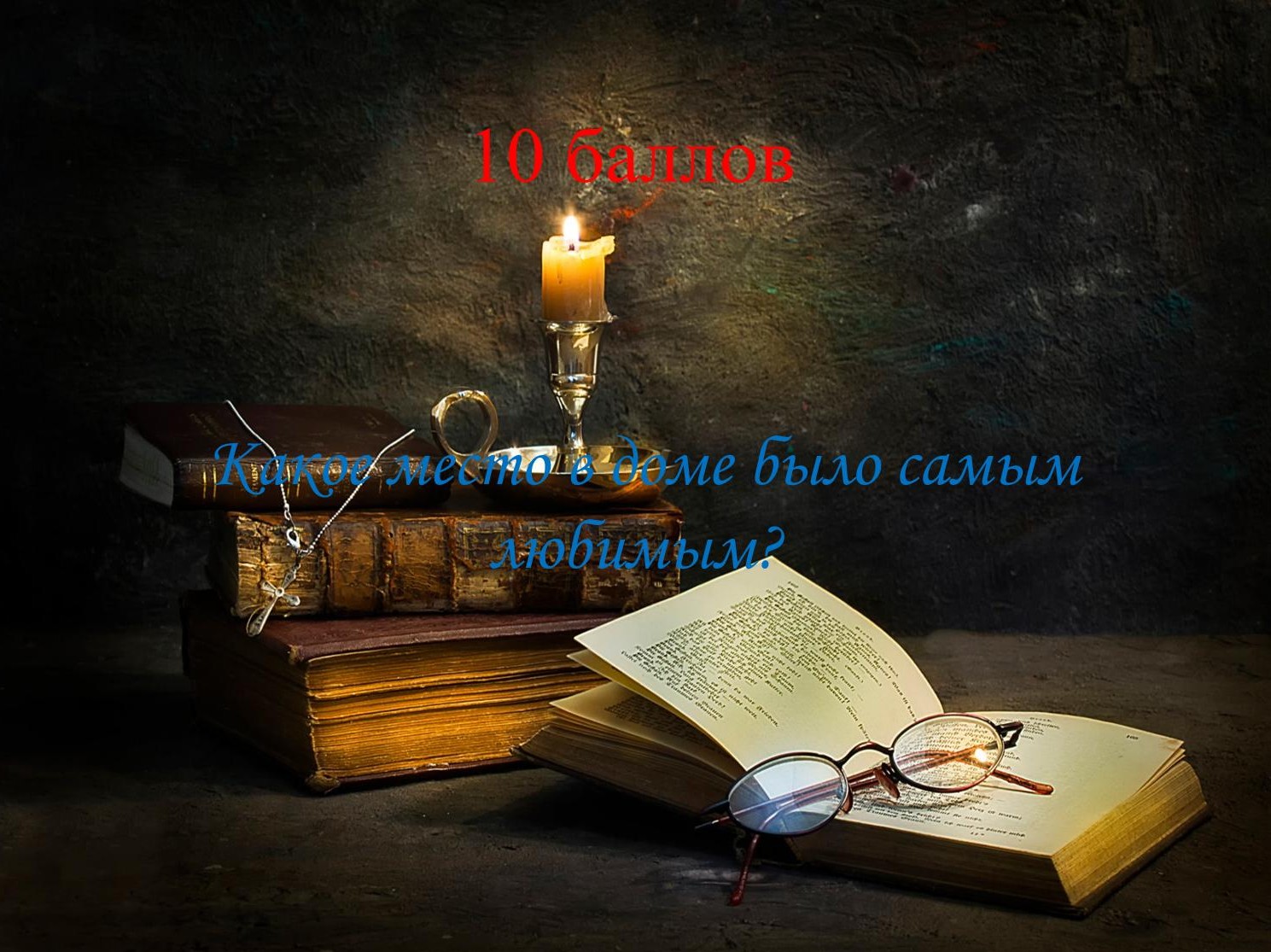 25 баллов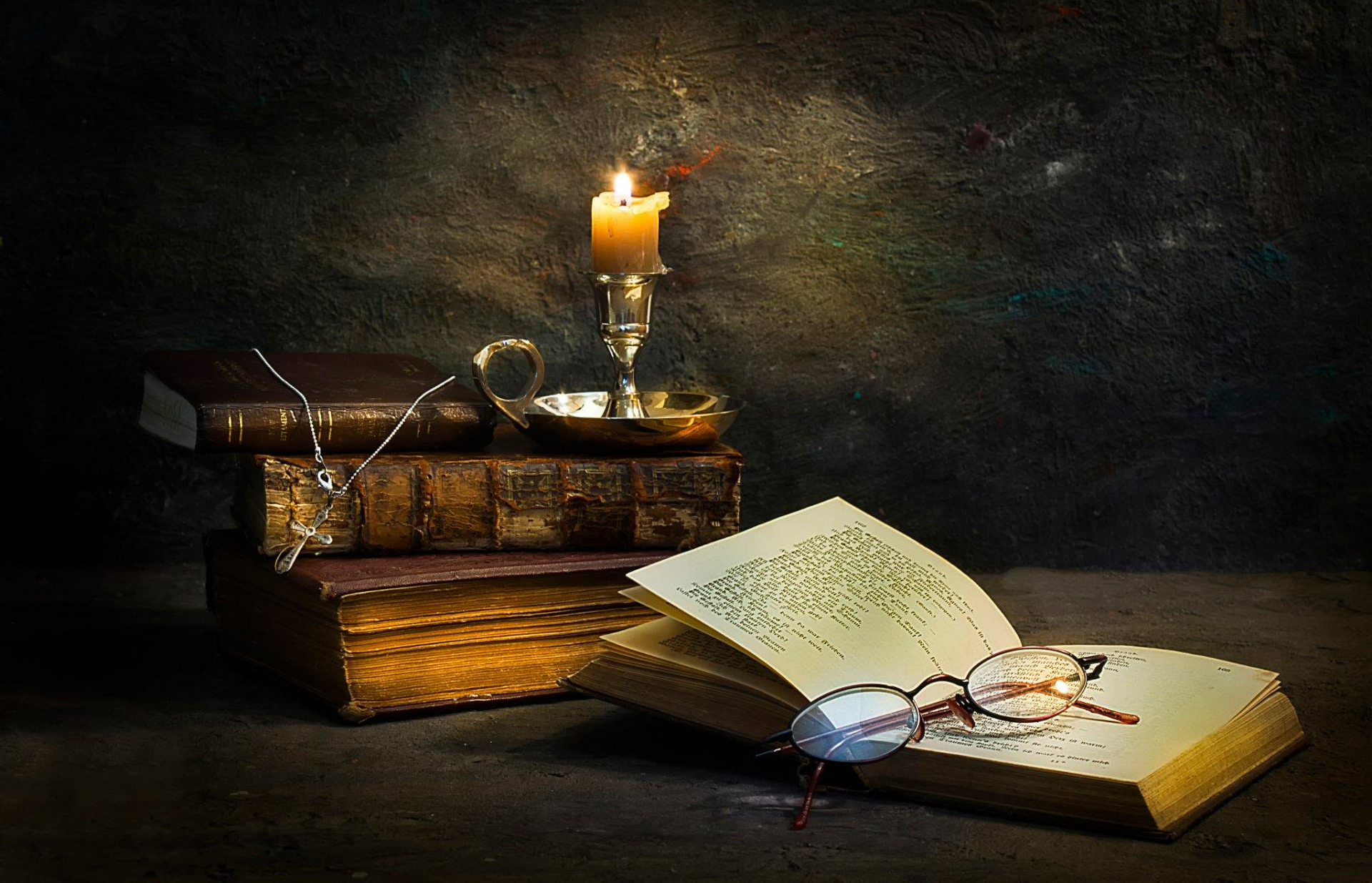  И.С. Тургенев усердно постигал премудрости немецкой философии, а в свободное любил посещать…. О чем речь?20 баллов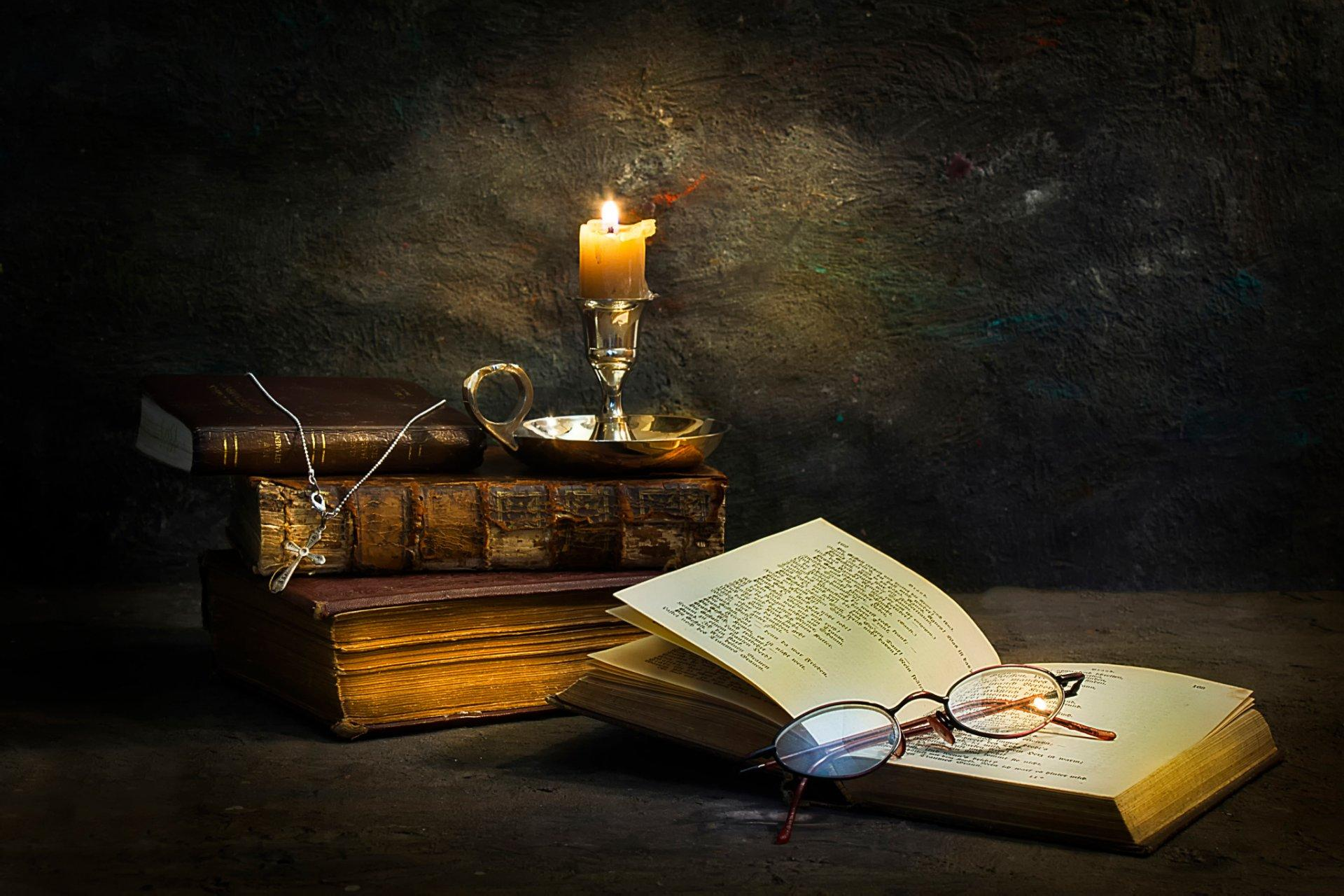  Иван Тургенев увлекался данной игрой с детства, изучал теорию	игры, выписывал тематические журналы, собрав целую библиотеку. Он был превосходным игроком и получил всемирное признание как знаток игры. Тургенев принимал участие в состязаниях с известными иностранными игроками и часто становился победителем. В 1870 году в немецком Баден- Бадене, где тогда жил писатель, Тургенева избрали вице-президентом международного конгресса данной игры. О какой игре идет речь?15 баллов В середине и конце 30-х годов Иван Сергеевич очень много писал для оттачивания писательского навыка. На одно из своих произведений он получил критический отзыв Белинского. Это событие оказало большое влияние на творчество Тургенева, кратко описанное в этой статье. Ведь дело было не только в том, что великий критик исправил ошибки неопытного вкуса «зелёного» писателя. Иван Сергеевич изменил свои взгляды не только на искусство, но и на саму жизнь. Путём наблюдений и анализа он решил изучить реальную действительность во всех её ипостасях. Поэтому, помимо литературных занятий, Тургенев увлёкся этой наукой, причём настолько серьёзно, что подумывал о профессорской деятельности на кафедре какого-нибудь университета. Желание подтянуть эту область знаний привело его уже в третий по счёту университет – Берлинский. Что это за наука?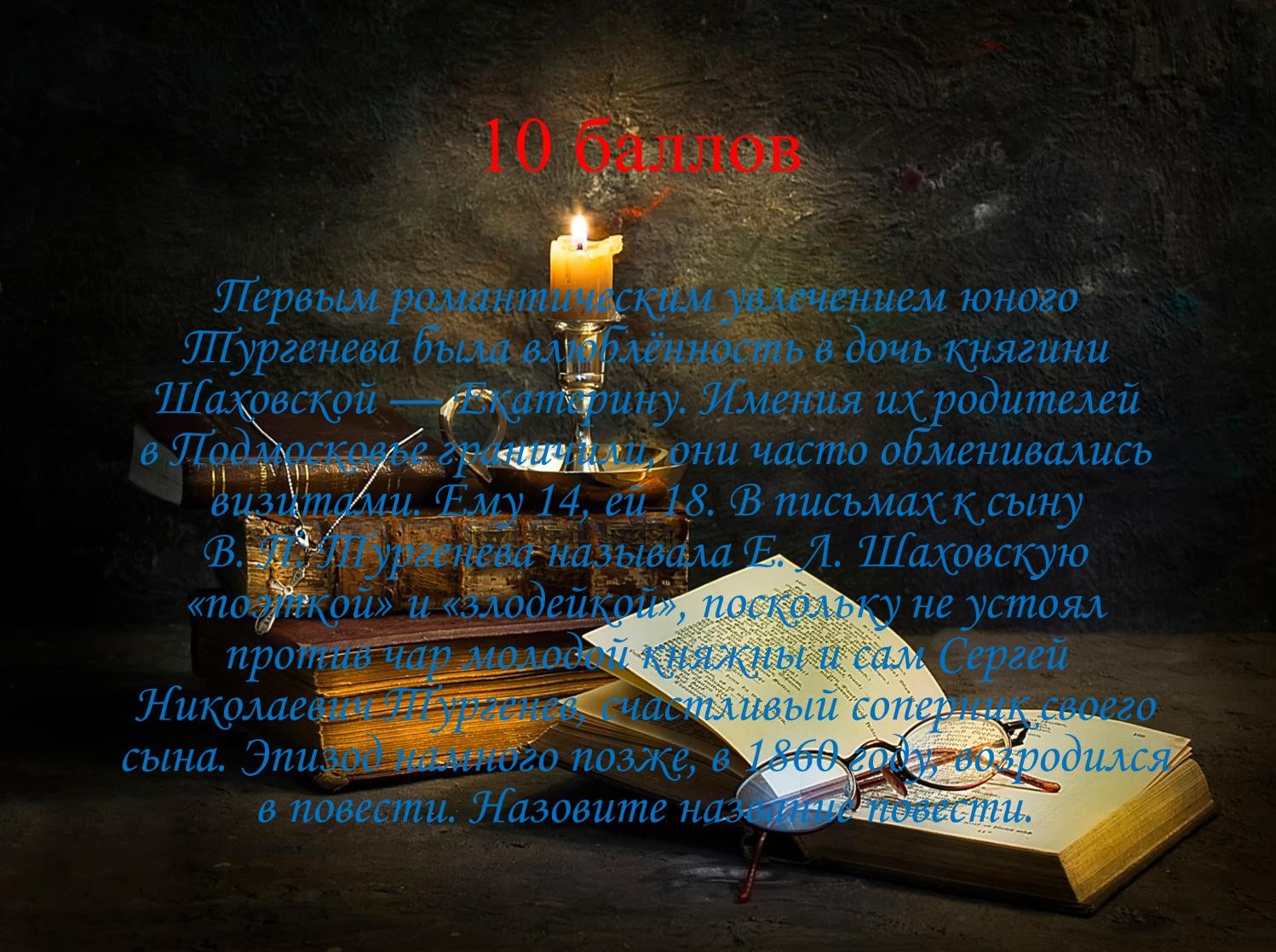 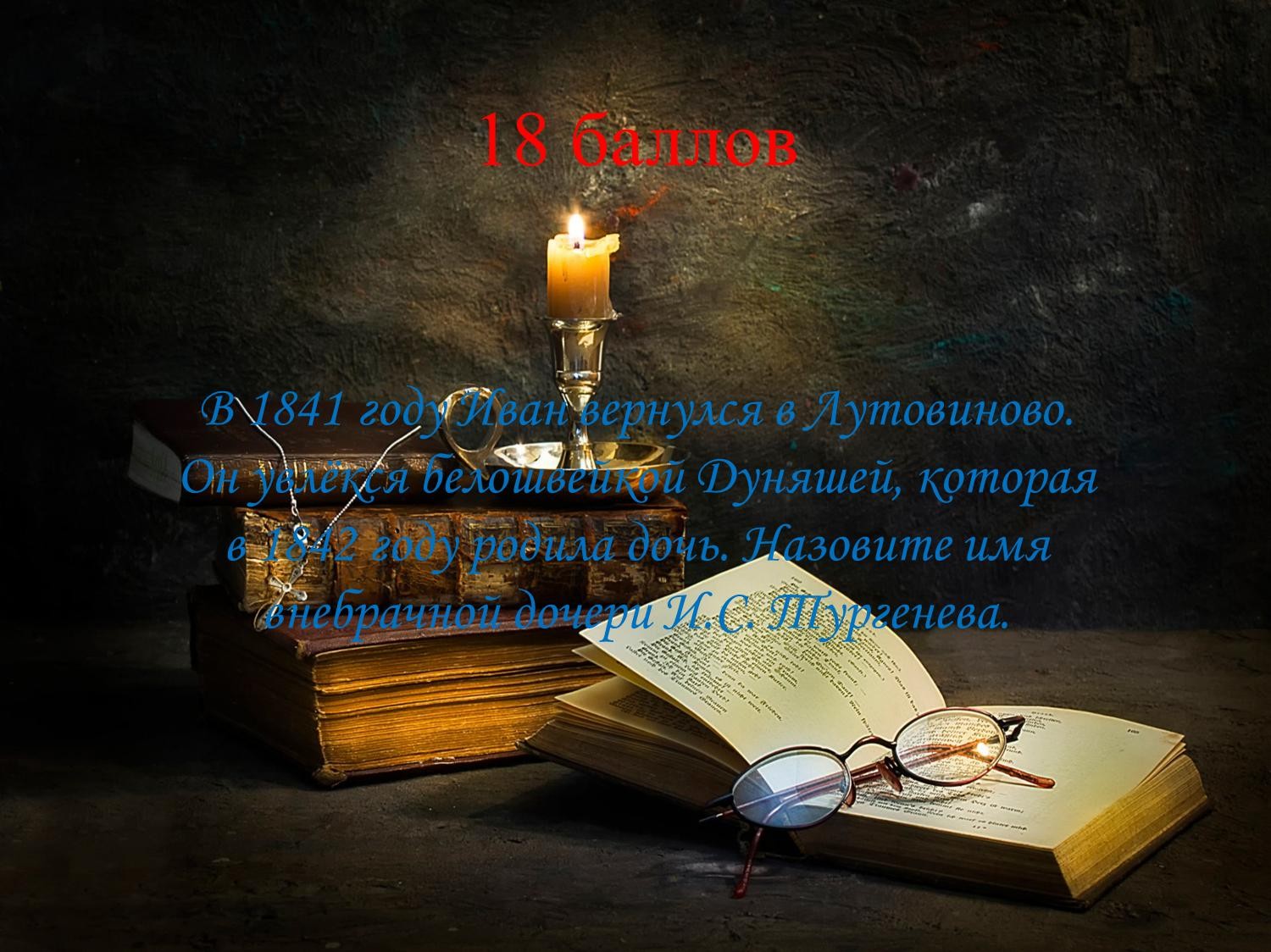 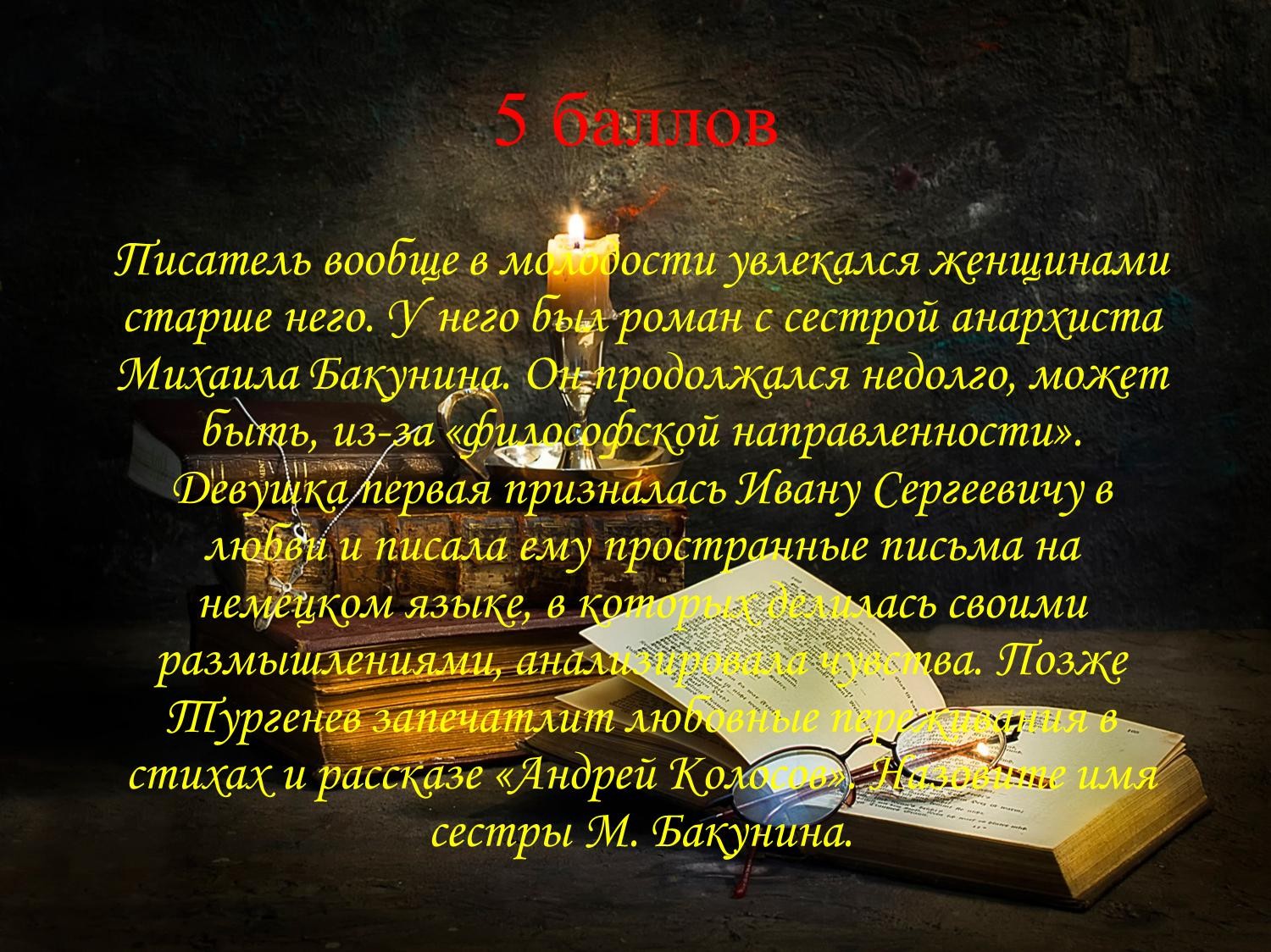 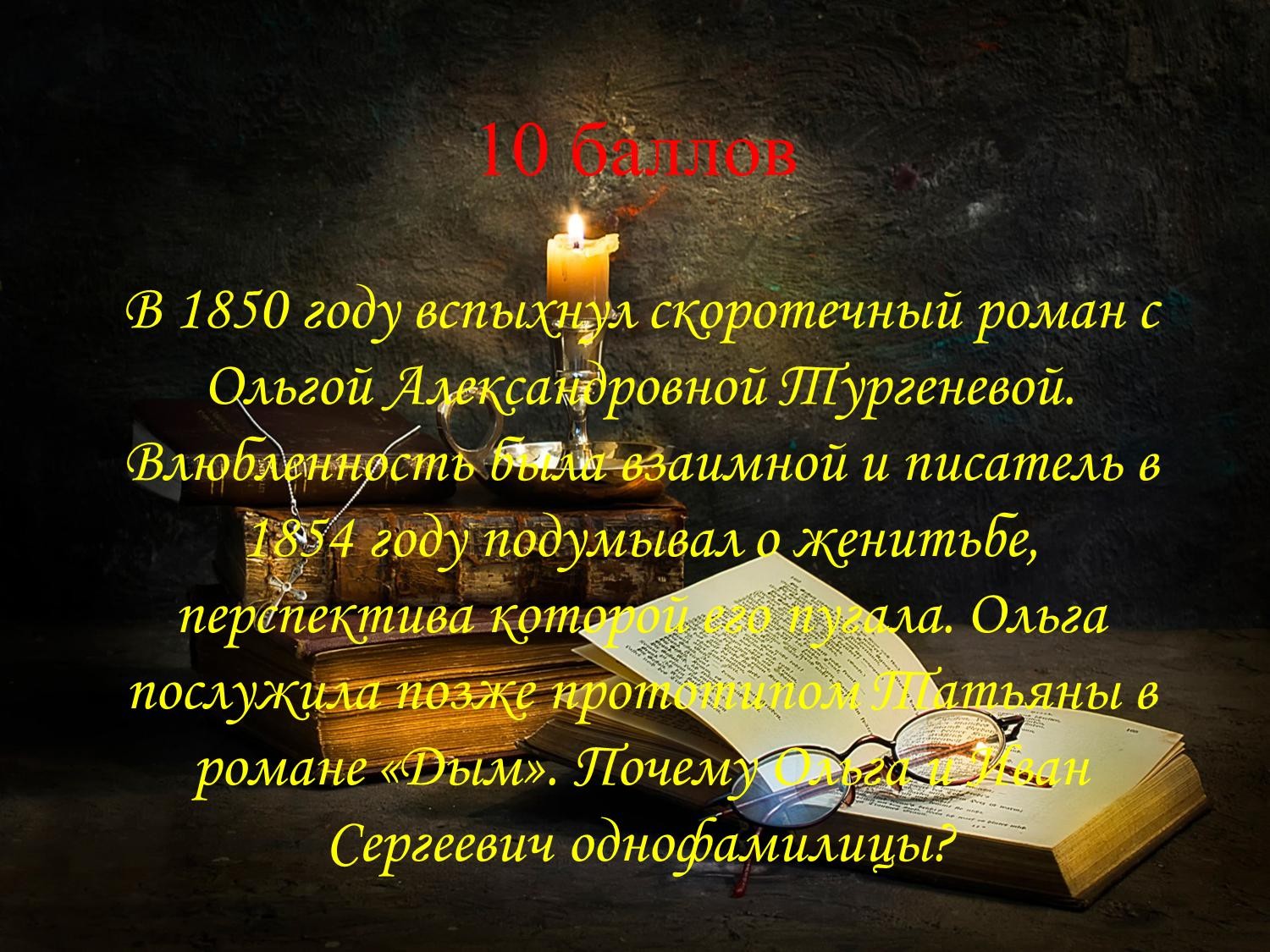 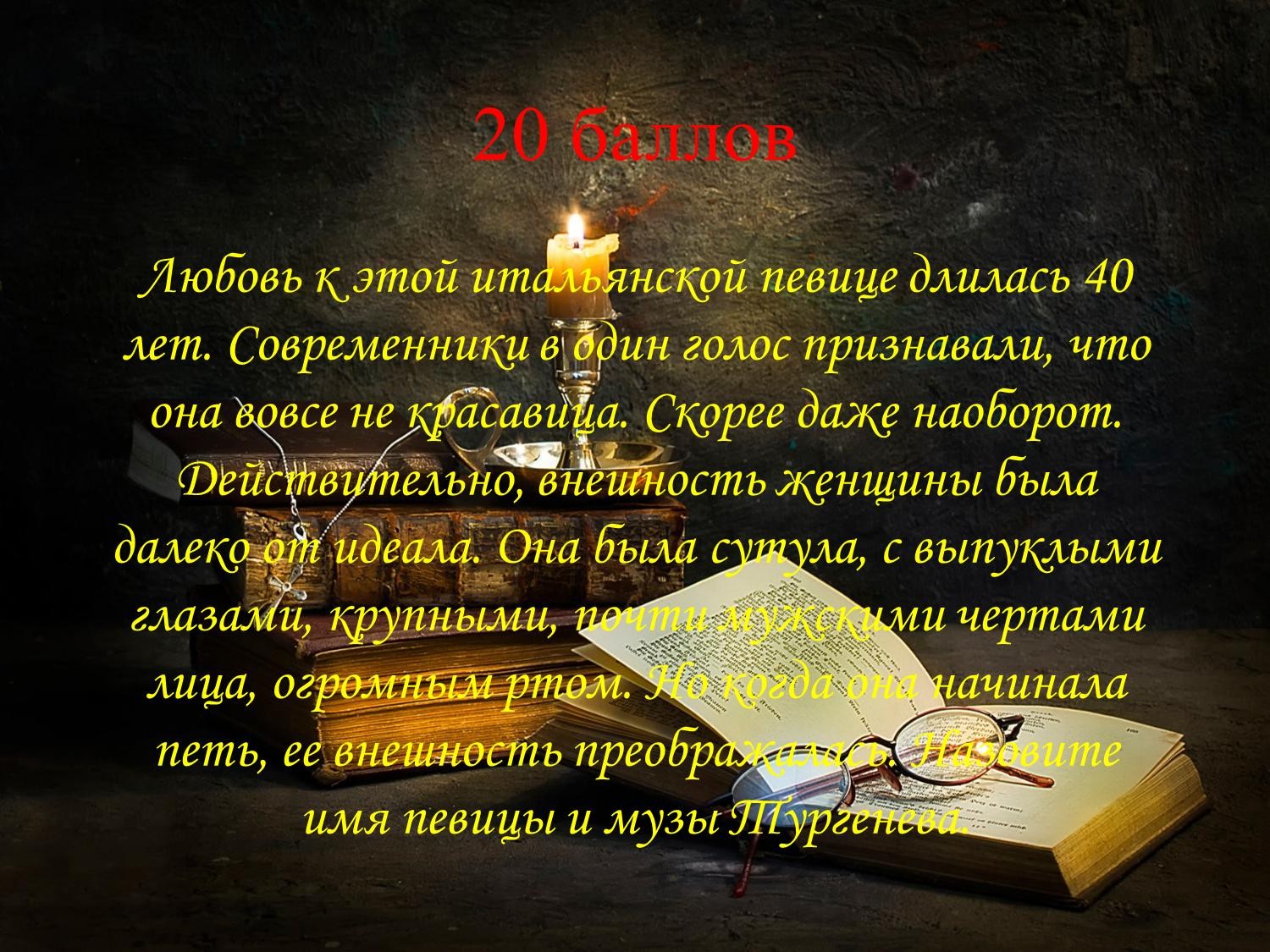 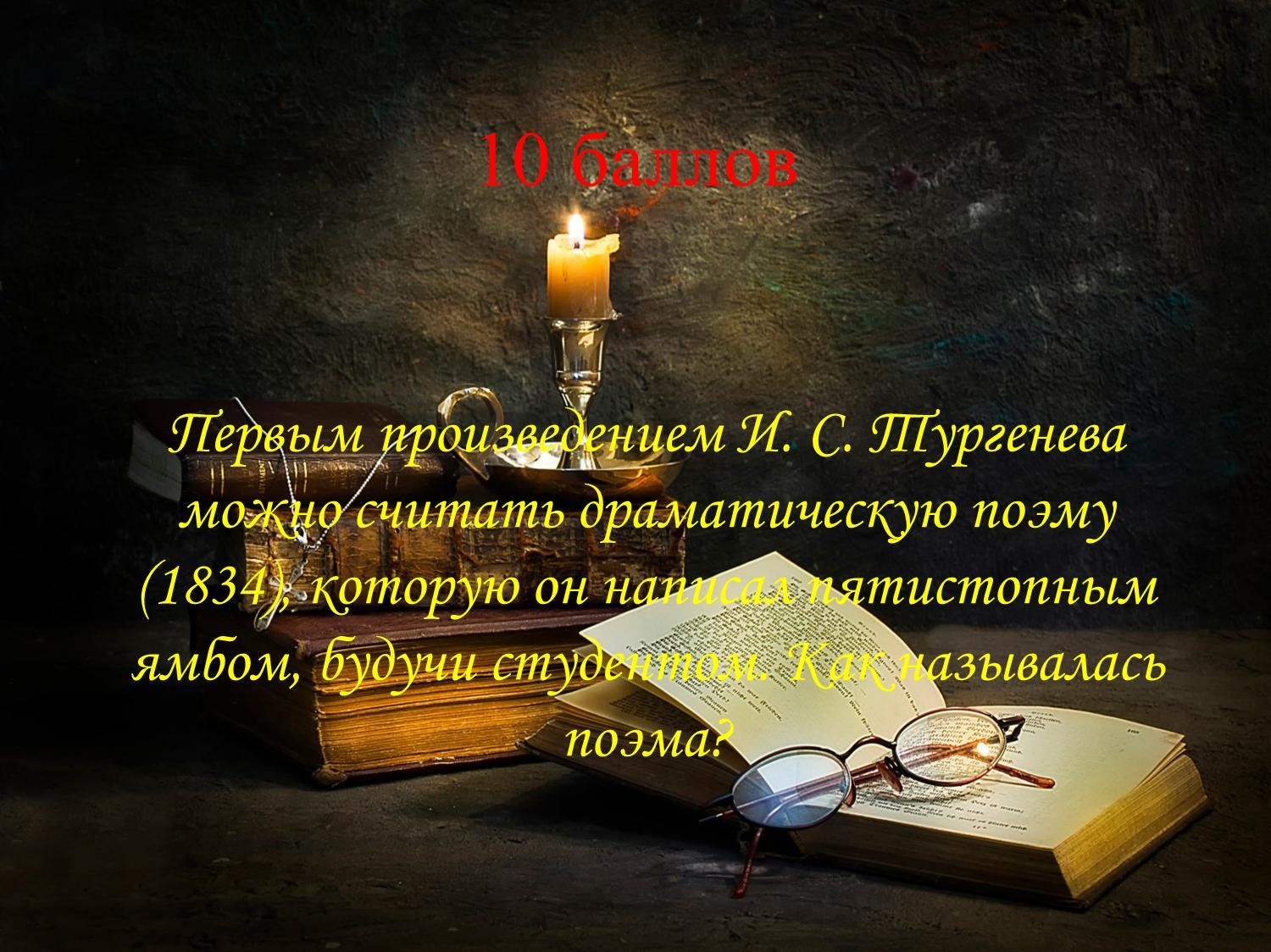 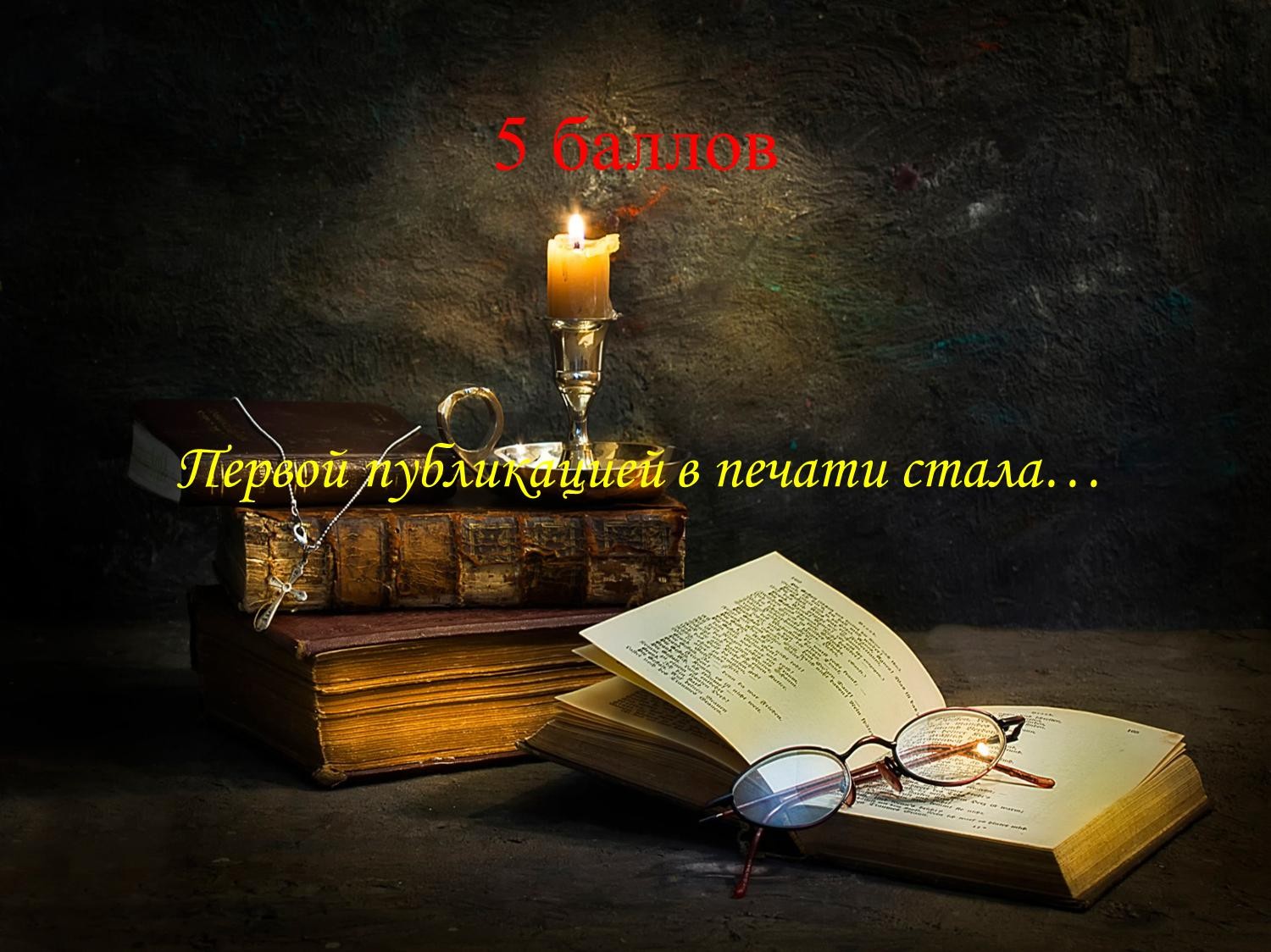 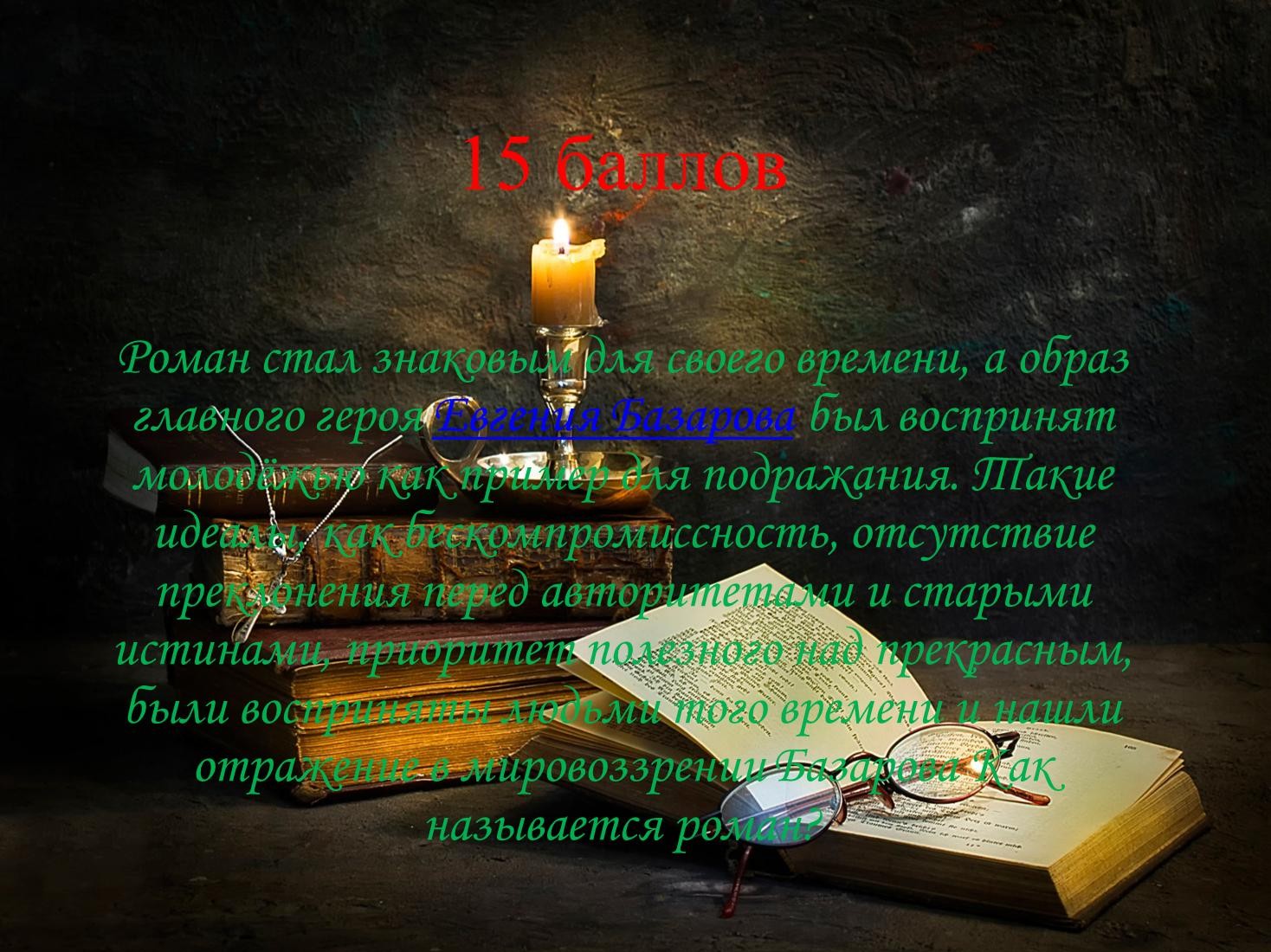 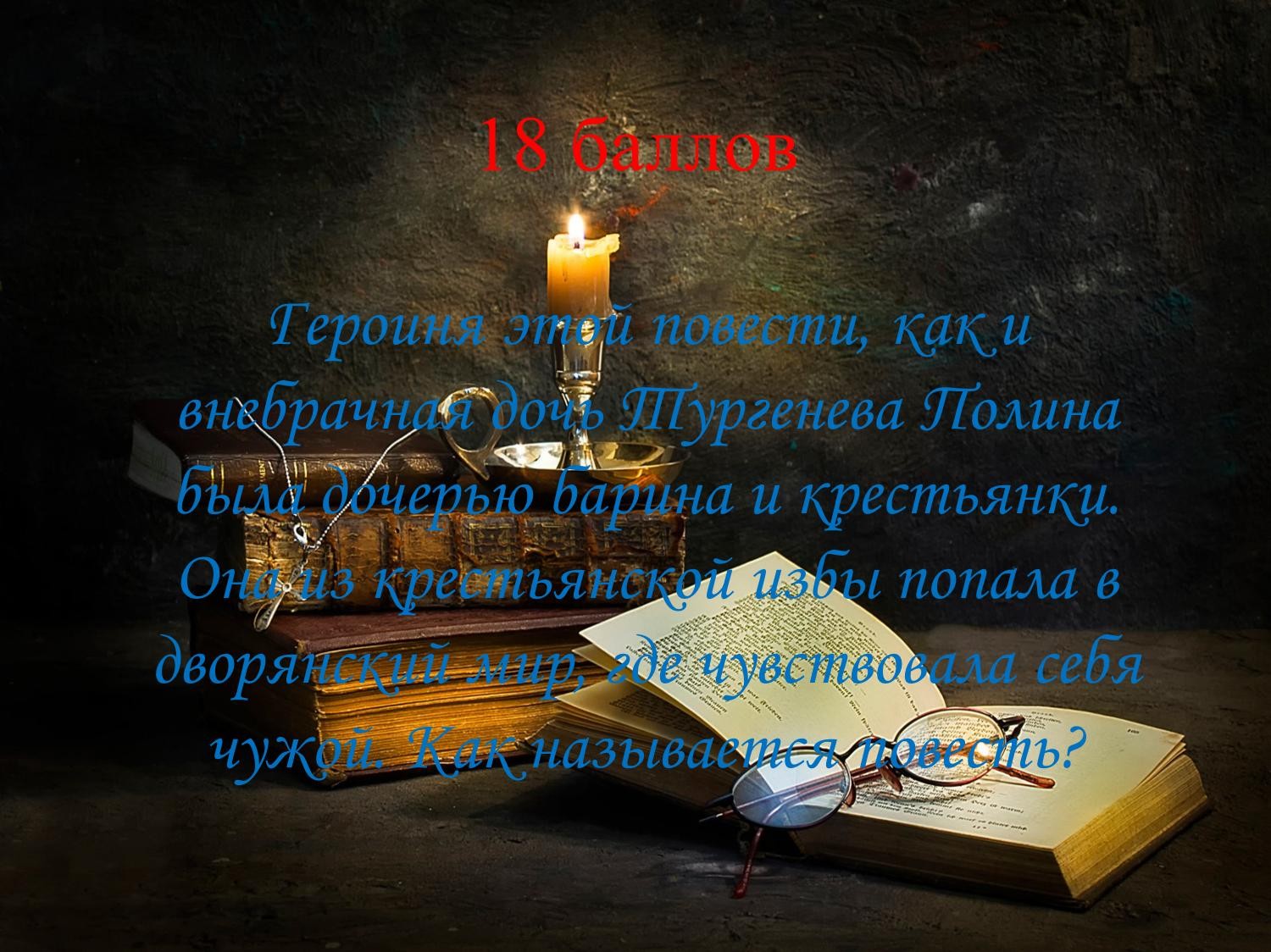 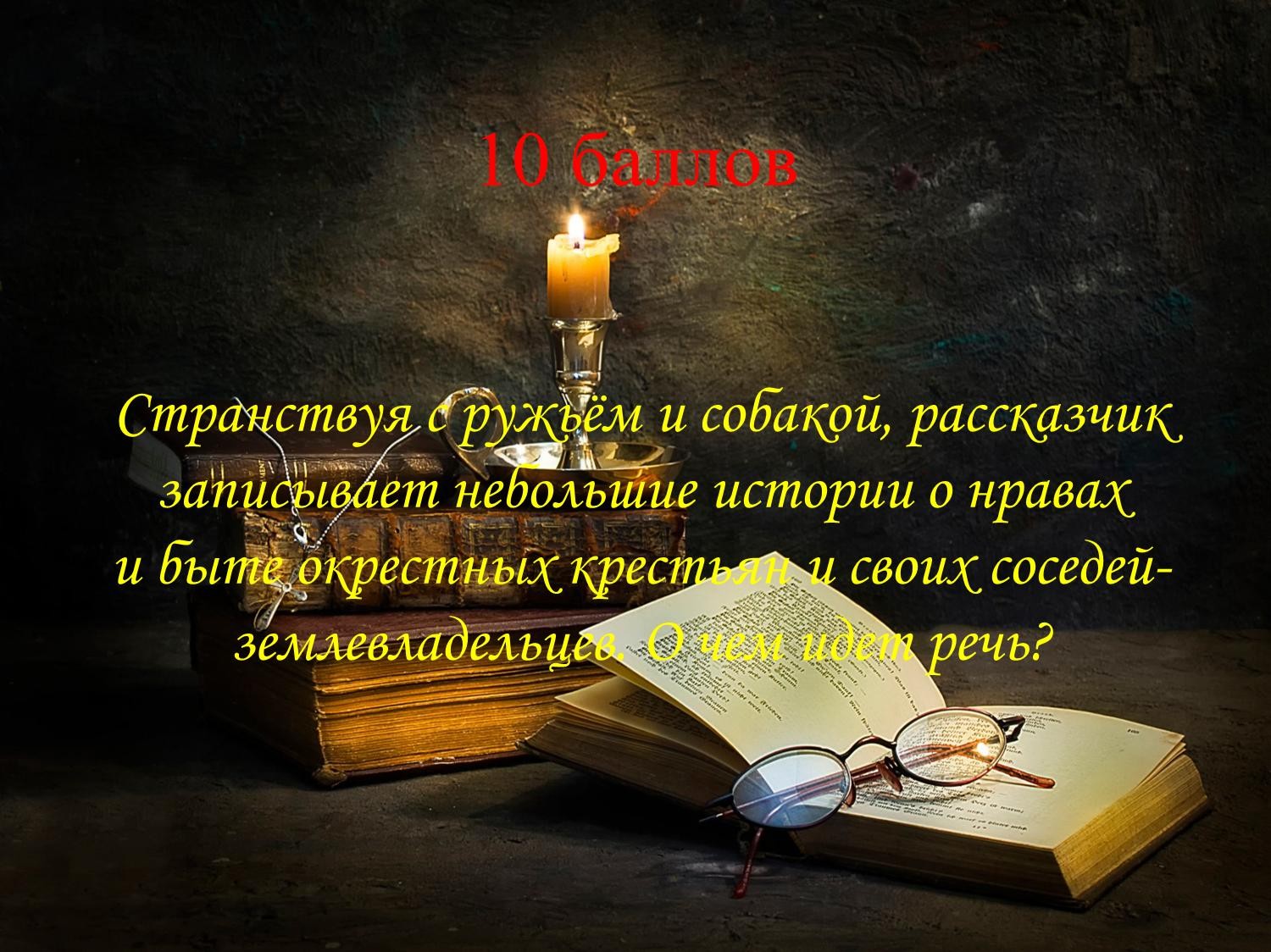 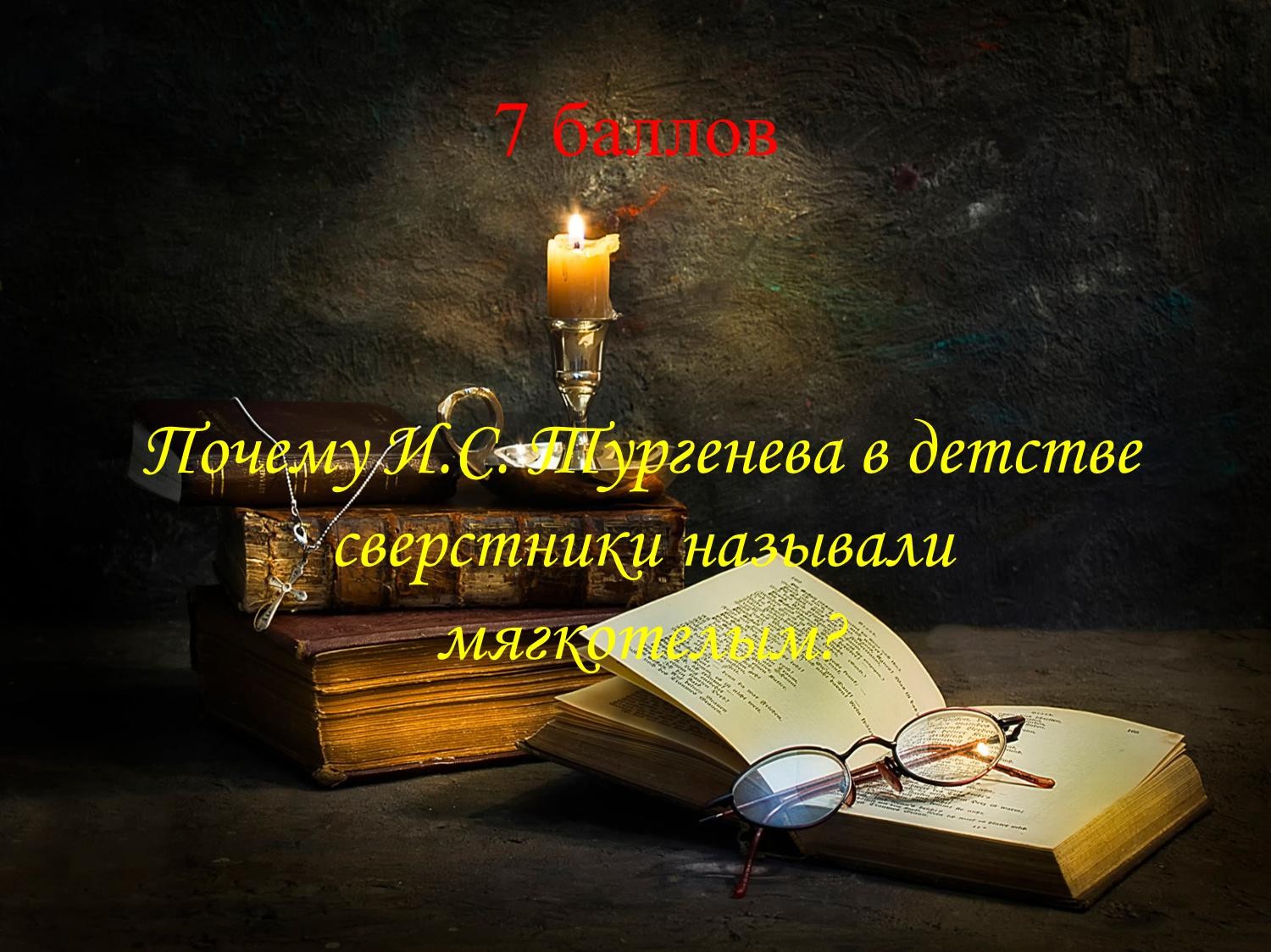 15 баллов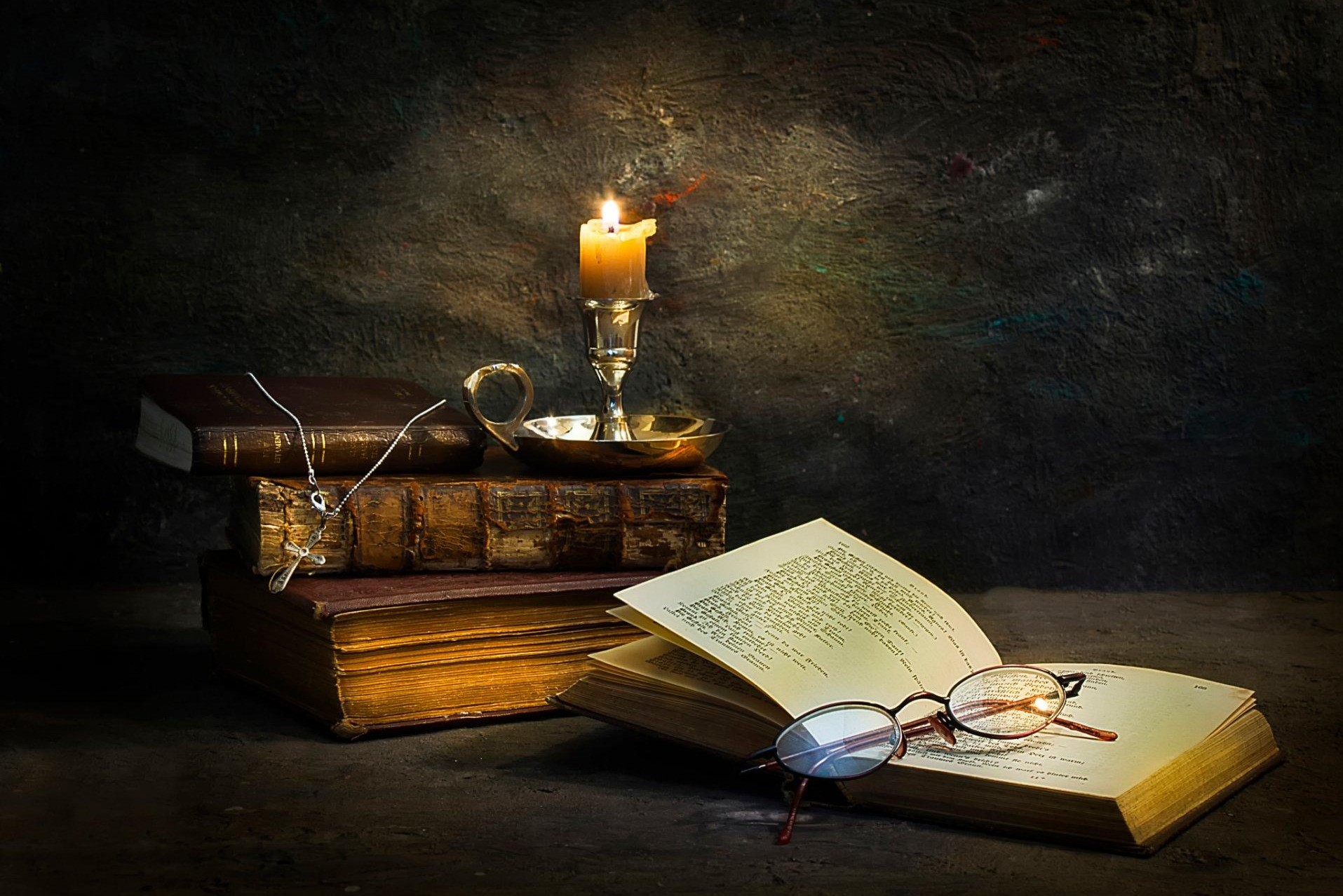 Продолжите цитату: Берегите наш язык, наш прекрасный русский язык – это клад, это достояние, переданное нам нашимипредшественниками! Обращайтесьпочтительно с этим могущественным орудием; в руках умелых…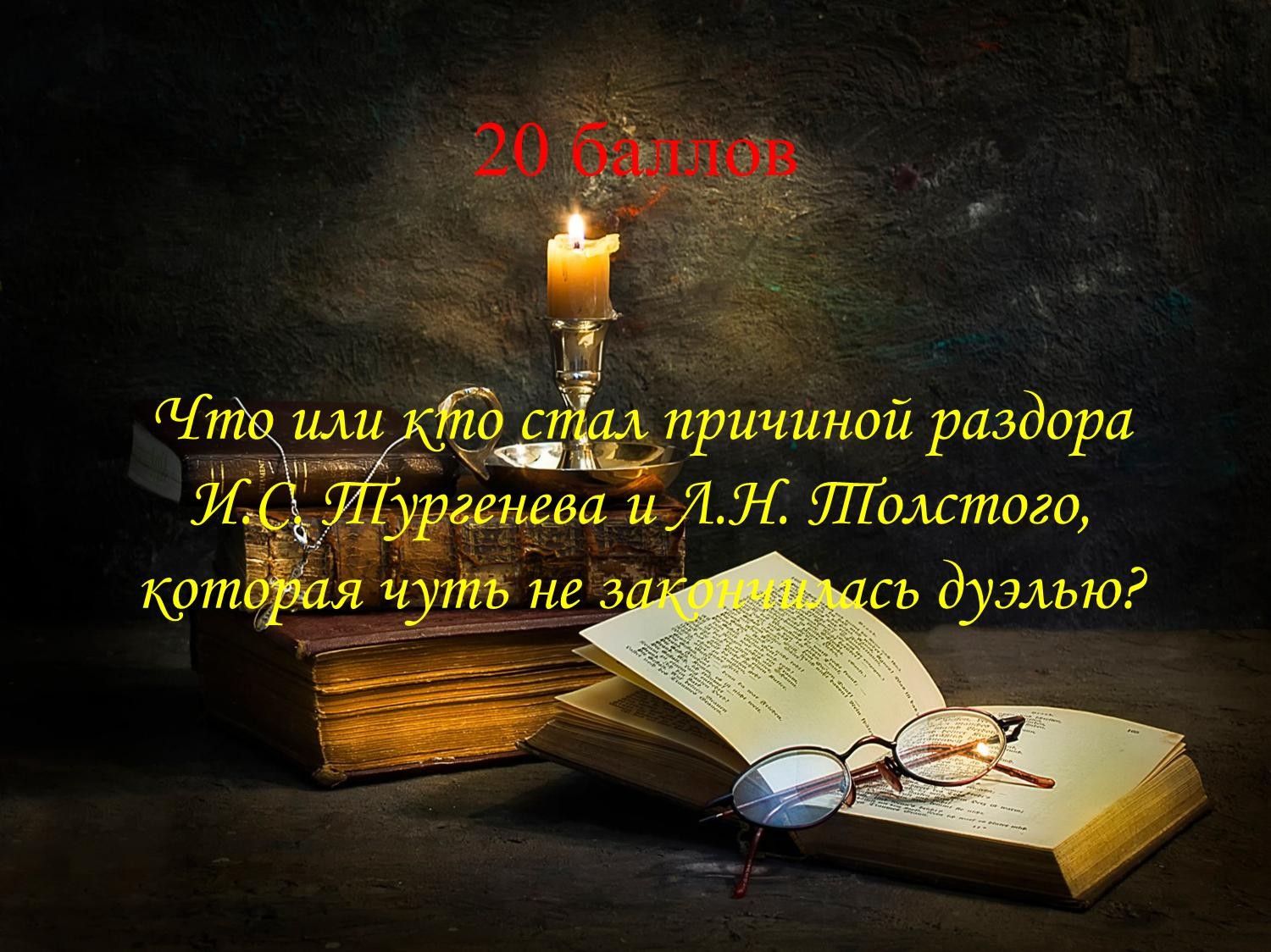 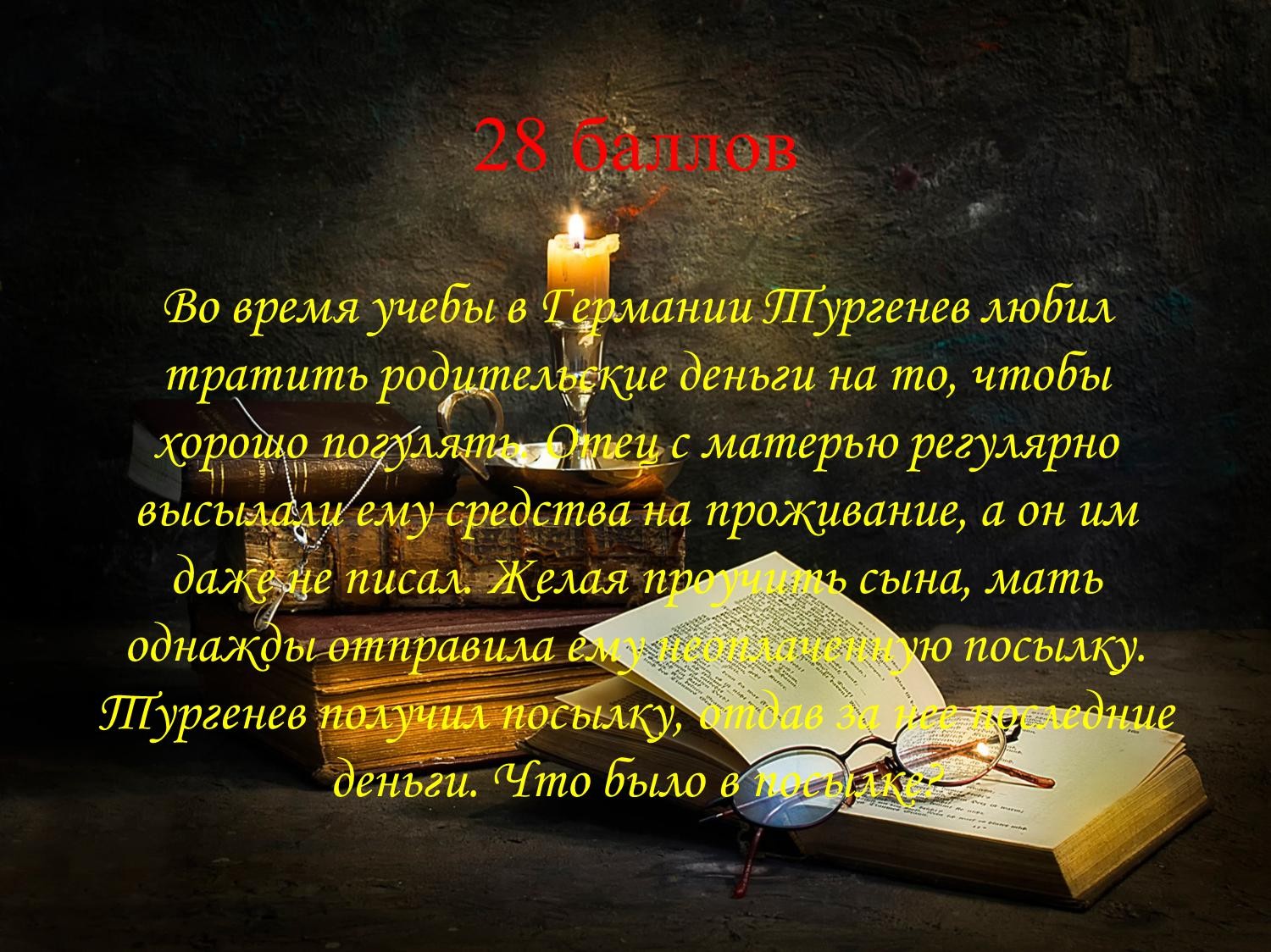 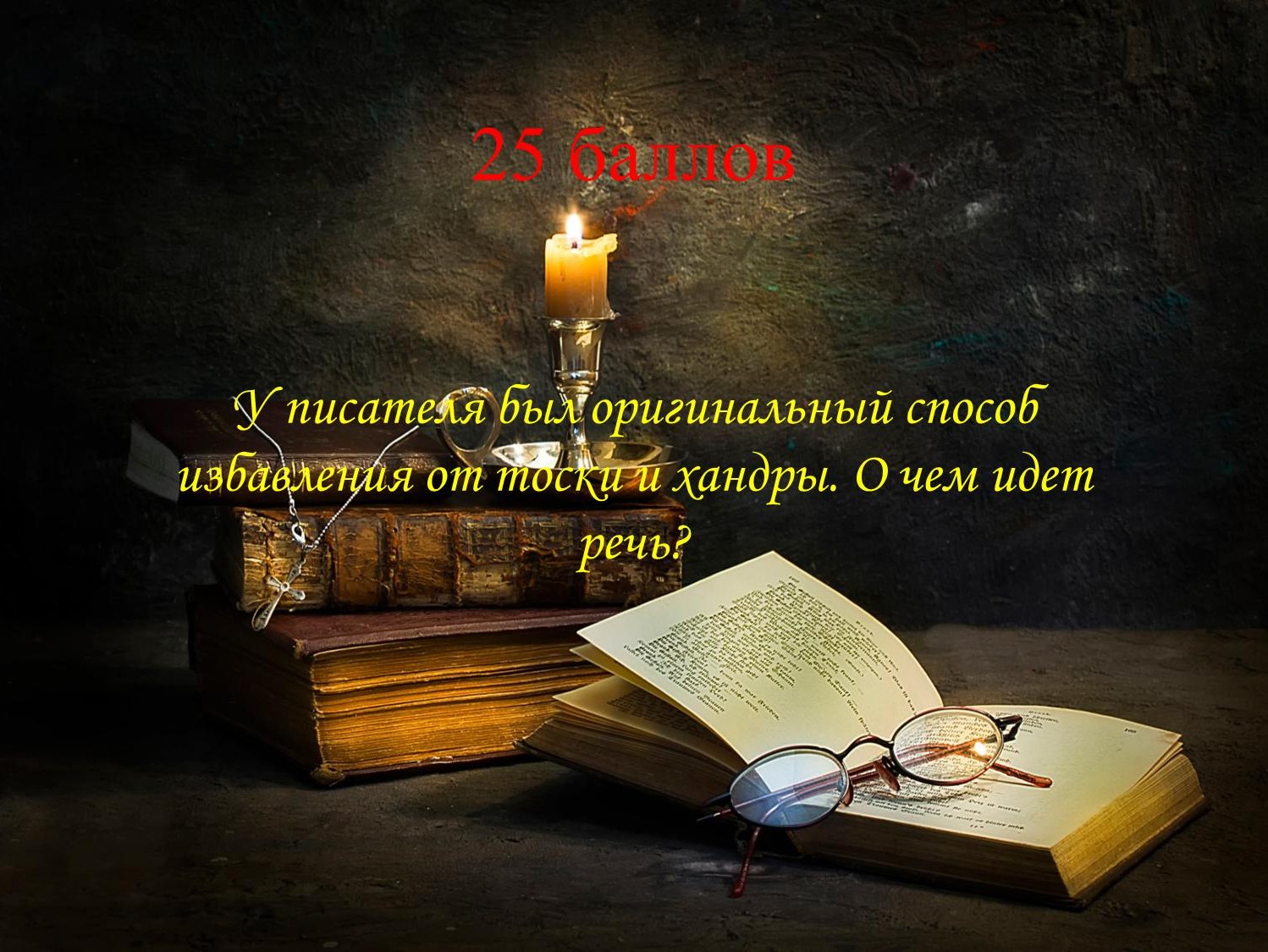 Родился 9 ноября 1818 г., Орёл, Орловская губерния, Российская империя3 сына, Иван был вторым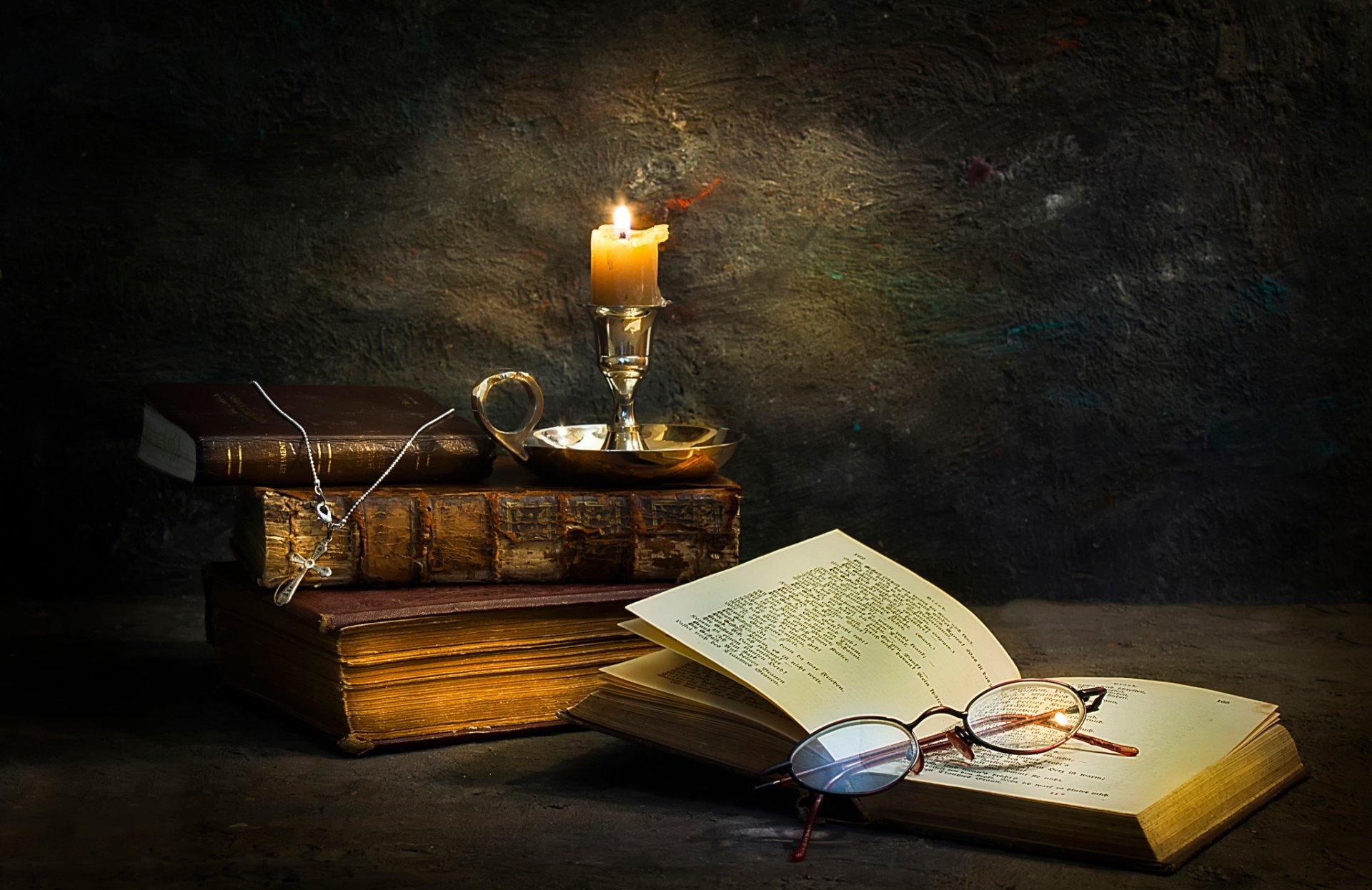 Мать - Варвара Петровна урожденная Лутовинова,- женщина властная, умная и достаточнообразованная, красотой не блистала. Была онанебольшого роста, приземистой нее блистала. Была она небольшого роста, приземистой, с широкимлицом, попорченным оспой. И лишь глаза былихороши: большие, темные и блестящие. Отец Сергей Николаевич – офицер, происходил из старинногодворянского рода. Он был моложе Варвары Петровны на шесть лет. Участник Отечественной войны 1812 года, кавалер ордена Святого Георгия.Варвара Петровна воспитывалась в доме отчима, затем дяди, страдания не лучшим образом отразились на еехарактере. Своенравная, капризная, истеричная, к детям своим она относилась неровно. Порывы заботливости, внимания и нежности сменялись приступамиожесточения и мелкого тиранства. По ее приказу детей наказывали за малейшие проступки, а иногда и без всякой причины. «Редкий день проходил без розог; когда я отваживался спросить, за что меня наказывали, матькатегорически заявила: «Тебе об этом лучше знать, догадайся»15 летОхотаВ доме Тургеневых была довольнобольшая библиотека. В огромных шкафах хранились произведения античных писателей и поэтов, сочиненияэнциклопедистов; произведения русских литераторов, а также книги по истории, естествознанию, ботанике. Тургеневпорой проводил целые дни.Посещал театры и концерты. Музыка и театр были для писателя истинной потребностью. Он слушал оперыМоцарта и Глюка, симфонии Бетховена, смотрел драмы Шекспира и ШиллераШахматыФилософияПовесть «Первая любовь»Полина (Пелагея)ТатьянаОльга Александровна Тургенева была дочерью двоюродного брата	И.С. Тургенева Александра ТургеневаПолина Виардо-ГарсиаИ. С. Тургенева можно считатьдраматическую поэму «Стено» (1834), которую он написал пятистопнымямбом, будучи студентом, а в 1836 году показал своему университетскому преподавателю П. А. Плетневу.Небольшая рецензия на книгу А. Н. Муравьева«Путешествие по святым местам русским» (1836). Много лет спустя Тургенев так объяснял появление этого своего первого печатного произведения: «Мне тогда только что минуло семнадцать лет, я был студентом С.-Петербургского университета; родственники мои, ввиду обеспечения моей будущей карьеры, отрекомендовали меняСербиновичу, тогдашнему издателю «ЖурналаМинистерства просвещения». Сербинович, которого я видел всего один раз, желая, вероятно, испытать моиспособности, вручил мне... книгу Муравьева с тем, чтобы я разобрал ее; я написал нечто по ее поводу — и вот теперь, чуть не через сорок лет, я узнаю, что это «нечто»удостоилось тиснения».Роман «Отцы и дети»Повесть «Ася»Цикл произведений под общим названием «Записки охотника»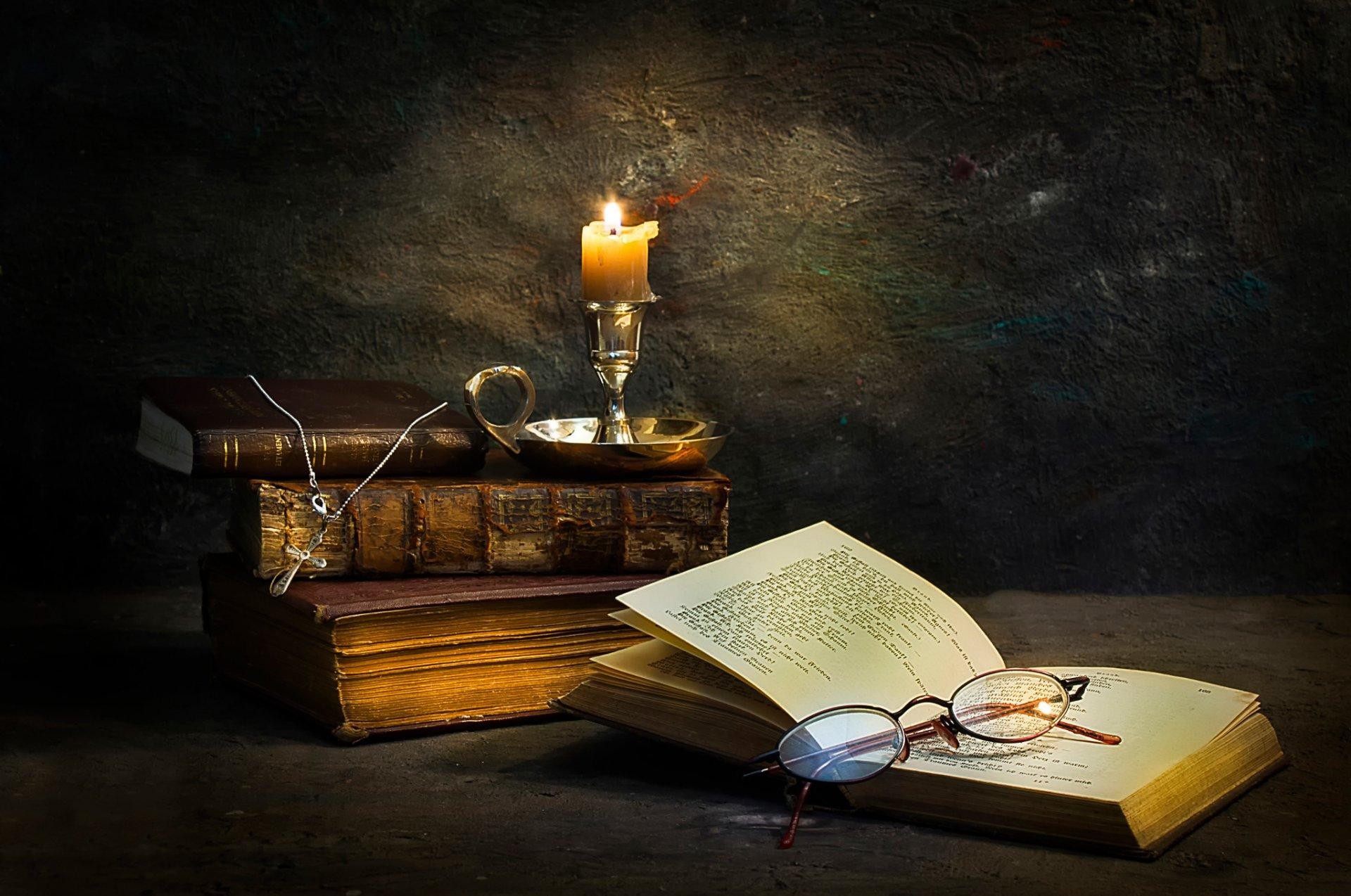 Анатомической особенностью писателя была тонкая теменная кость. Из-заэтого он не раз терял сознание, если ударялся головой, что всегда вызывалонасмешки одноклассников, поэтому считали Ивана мягкотелым и слабохарактерным человеком.…оно в состоянии совершать чудеса.»Л.Н. Толстого возмутило, что Полина, внебрачная дочь Ивана Сергеевича, шьет одежду бедным, чтобы заработать нажизнь. Спор чуть не перерос в драку, в итоге Толстой вызвал приятеля надуэль на пистолетах. Правда, потом они помирились.Иван Сергеевич	обнаружил там кирпичиОн одевал комический колпак истановился в угол. В ожидании, когда грусть пройдет, он мог простоять час и большеСемья и ранние годы И.С.Тургенева Вопрос №1 Вопрос №2 Вопрос №3 Вопрос №4 Вопрос №5УвлеченияИ.С.Тургенева Вопрос №1 Вопрос №2 Вопрос №3 Вопрос №4 Вопрос №5Любовь и муза И.С.Тургенева Вопрос №1 Вопрос №2 Вопрос №3 Вопрос №4 Вопрос №5Творчество И.С.Тургенева Вопрос №1 Вопрос №2 Вопрос №3 Вопрос №4 Вопрос №5Интересные факты из жизни писателя Вопрос №1 Вопрос №2 Вопрос №3 Вопрос №4 Вопрос №5